НАКАЗПО ГАННІВСЬКІЙ ЗАГАЛЬНООСВІТНІЙ ШКОЛІ І-ІІІ СТУПЕНІВПЕТРІВСЬКОЇ РАЙОННОЇ РАДИ КІРОВОГРАДСЬКОЇ ОБЛАСТІвід 28 грудня 2019 року                                                                                               № 269с. ГаннівкаПро створення формування цивільного захисту-ланки з обслуговування захисної споруди цивільного захисту№ 43430 в Іскрівській загальноосвітній школі І-ІІІ ступенів,філії Ганнівської загальноосвітньої школи І-ІІІ ступенів На виконання ст.20 Кодексу цивільного захисту України, наказу МВС України від 09.07.2018 року № 579 «Про затвердження вимог щодо утримання та експлуатації захисних споруд цивільного захисту» та з метою належного утримання і експлуатації захисної споруди цивільного захистуНАКАЗУЮ:1. Створити формування цивільного захисту-ланку з обслуговування захисної споруди цивільного захисту № 43440, у складі:- командир ланки – БОНДАРЄВА Неля Петрівна, заступник завідувача;- електрик Яремчук Микола Маркович, машиніст котельні;- слюсар з ремонту та обслуговування систем вентиляції – ПОЛЯК Руслан Васильович, робітник із комплексного обслуговування й ремонту будівель;- слюсар-сантехнік – ПОЛЯК Руслан Васильович, робітник із комплексного обслуговування й ремонту будівель;- розвідник-хімік – СИДОРЕНКО Наталія Миколаївна, учитель хімії;- розвідник-дозиметрист – СИДОРЕНКО Наталія Миколаївна, учитель хімії;- сандружинник – ЯНИШИНА Наталія Миколаївна, сестра медична;- сандружинник –  БАРАНЬКО Тетяна Валнтинівна, секретар-друкарка;- комірник-роздавальник – ПАВЛОВСЬКА Оксана Іларіонівна, кухар.2. Командиру ланки обслуговування захисної споруди цивільного захисту № 43430 БОНДАРЄВІЙ Нелі Петрівні:1) до 30 квітня 2020 року розробити та затвердити функціональні обов'язки членів ланки обслуговування захисної споруди цивільного захисту (далі - ЗСЦЗ);2) до 30 квітня 2020 року розробити та затвердити Положення формування цивільного захисту-ланки обслуговування ЗСЦЗ відповідно до Порядку утворення, завдань та функції формувань цивільного захисту затвердженого постановою Кабінету Міністрів України від 09.10.2013 року № 787;3) забезпечити підготовку та навчання членів ланки обслуговування ЗС ЦЗ до дій за призначенням відповідно до вимог Порядку здійснення навчання населення діям у надзвичайних ситуаціях, затвердженого постановою Кабінету Міністрів України від 26 червня 2013 року № 444, Порядком підготовки до дій за призначенням органів управління та сил цивільного захисту, затвердженим постановою Кабінету Міністрів України від 26 червня 2013 № 443;4) до 01 вересня 2020 року розробити та затвердити документацію на ЗСЦЗ відповідно до додатку 18 наказу МВС України від 09.07.2018 року №579 «Про затвердження вимог щодо утримання та експлуатації захисних споруд цивільного захисту» (далі - Н аказ);5) до 01 вересня 2020 року на вхідних дверях захисної споруди розмісити таблички розміром 60 х 50 см із зазначенням номера споруди, її балансоутримувача, місця зберігання ключів, П.І.Б. особи, відповідальної за утримання та експлуатацію в мирний час, її місцезнаходження і номера телефону;6) забезпечити проведення періодичних оглядів, перевірку працездатності основного обладнання ЗСЦЗ, планування та проведення технічного обслуговування обладнання та систем життєзабезпечення ЗСЦЗ, про що робити відповідні записи в журналі перевірки ПРУ.3. Завідувачу філії ЯНИШИНУ В.М.:1) з метою виявлення недоліків у стані та експлуатації захисної споруди забезпечити щорічне проведення оцінки стану готовності захисної споруди комісією закладу з урахуванням вимог. Персональний склад комісії по проведенню оцінки стану готовності та терміни роботи комісії визначати окремим наказом. Результати оцінки стану готовності захисної споруди оформлювати актом оцінки стану готовності захисної споруди;2) за результатами оцінки стану готовності захисної споруди комісією закладу копії акту оцінки стану готовності захисної споруди надавати сектору з питань ЦЗ Петрівської РДА та Петрівському РС УДСНС України у Кіровоградській області;3) на підставі результатів оцінки стану готовності, періодичних оглядів та перевірок працездатності основного обладнання складати Плани приведення захисної споруди у готовність до використання за призначенням;4) забезпечити формування цивільного захисту-ланку обслуговування ЗСЦЗ №43440 засобами індивідуального захисту, радіаційної і хімічної розвідки, зв'язку та іншим інвентарем;5) забезпечити комплектування захисної споруди захисним майном та інвентарем.4. Контроль за виконанням даного наказу покласти на завідувача Іскрівської загальноосвітньої школи І-ІІІ ступенів, філії Ганнівської загальноосвітньої школи І-ІІІ ступенів ЯНИШИНА Валерія Миколайовича.Директор школи      					                                О. КанівецьІз наказом ознайомлені: 						            В. ЯнишинН. Бондарєва   Т. БаранькоН.ЯнишинаН. СидоренкоР. Поляк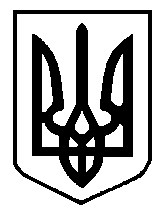 